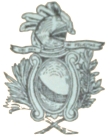 C O M  U N E   D I   S C A R N A F I G ICorso Carlo Alberto, 1- 12030 (CN)
      Tel. 0175.74101  Fax 0175.74619segreteria@comune.scarnafigi.cn.itscarnafigi@pec.comune.scaranfigi.cn.itDocumento di attestazioneA. Il NIV presso il Comune di SCARNAFIGI ha effettuato, ai sensi dell’art. 14, co. 4, lett. g), del d.lgs. n. 150/2009 e delle delibere ANAC n. 1310/2016 e n. 141/2018, la verifica sulla pubblicazione, sulla completezza, sull’aggiornamento e sull’apertura del formato di ciascun documento, dato ed informazione elencati nell’Allegato 2.1 – Griglia di rilevazione al 31 marzo 2018 della delibera n. 141/2018. B. Il NIV ha svolto gli accertamenti tenendo anche conto dei risultati e degli elementi emersi dall’attività di controllo sull’assolvimento degli obblighi di pubblicazione svolta dal Responsabile della prevenzione della corruzione e della trasparenza ai sensi dell’art. 43, co. 1, del d.lgs. n. 33/2013 Sulla base di quanto sopra, il NIV , ai sensi dell’art. 14, co. 4, lett. g), del d.lgs. n. 150/2009 ATTESTA CHE□ L’amministrazione ha individuato misure organizzative che assicurano il regolare funzionamento dei flussi informativi per la pubblicazione dei dati nella sezione “Amministrazione trasparente”; □ L’amministrazione ha individuato nella sezione Trasparenza del PTPC i responsabili della trasmissione e della pubblicazione dei documenti, delle informazioni e dei dati ai sensi dell’art. 10 del d.lgs. 33/2013; ATTESTAla veridicità1 e l’attendibilità, alla data dell’attestazione, di quanto riportato nell’Allegato 2.1. rispetto a quanto pubblicato sul sito dell’amministrazione/ente. Scarnafigi, 23 aprile 2018        Firma 									RABINO Dott.ssa Roberta 